Kreisschützenverband  Bruchhausen-Vilsen Ausschreibung für die Kreismeisterschaften 2020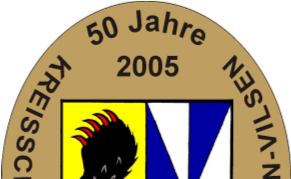 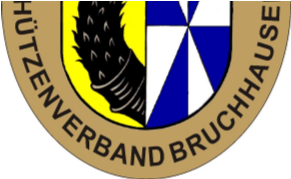 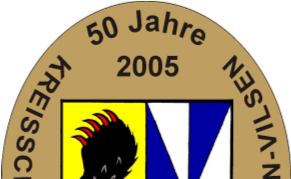 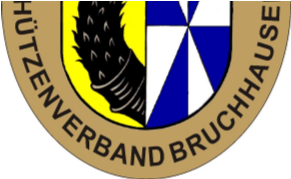 1.WettbewerbeAustragungsorte, Wettbewerbe u. Termine sind in der beiliegenden Tabelle aufgeführt.Bogen- und Auflagewettbewerbe siehe gesonderte Ausschreibungen.Als Rahmenwettbewerbe werden angeboten :LG-sitzend aufgelegt „Sandsack“„Lehmhagen-Pokal“ bester Teiler aller LG-AuflageschützenOffene Klasse LG-Auflage (m/w von 18-40 Jahren)2. MeldeverfahrenFür alle Wettbewerbe sind die elektronisch zugesandten Formulare erforderlich. Alle Meldungen müssen schriftlich erfolgen. Die Startlisten unbedingt als Excel Datei per E-Mail an folgende E – Mailadresse senden.meldungenbruvi@ewe.netMeldungen können bis zum Erstellen der Startpläne zurückgenommen oder nachgereicht werden.Schützen der „Sandsack“-Klasse brauchen nicht in der Meldeliste aufgeführt zu werden, sie werden am Wettkampftag nachgetragen. Meldeschluss:			01. Oktober2019Startwünsche aufgrund begrenzter Anzahl an Waffen o.ä. bitte bei der Meldung mit angeben!3. StartgelderSchülerklasse			kein StartgeldJugendklasse			3,50€Jugendklasse KK		5€Luftdruck			5€Kleinkaliber			5€KK-Auflage 100m		5€Rechnungen werden nach der Kreismeisterschaft erstellt. Bei Nichterscheinen ist das Startgeld gleich Reuegeld.4. Ausnahmegenehmigungen: folgende Dokumente sind für die entsprechenden Altersgruppen vorzulegen:5. Allgemeine BestimmungenMit Abgabe der Meldung zur Teilnahme an der Kreismeisterschaft werden diese Ausschreibung und die Bestimmungen der Sportordnung des DSB anerkannt.Der Startplan für die Meisterschaften wird nach dem Eintreffen aller fristgerechten Meldungen erstellt und auf der Internetseite  www.kreisverband-bruvi.de veröffentlicht. Fortsetzung 5. Allgemeine BestimmungenDurch die Teilnahme an einem Wettbewerb der Kreismeisterschaften wird die Beschaffenheit des zur Verfügung gestellten Schießstandes anerkannt. Einspruch ist nicht möglich.Der Schütze ist für seine Druckluft-/CO2 Kartusche alleine verantwortlich. Kartuschen mit abgelaufener Nutzungsdauer dürfen nicht verwendet werden. Alle verwendeten Sportwaffen müssen ein in Deutschland gültiges Beschusszeichen aufweisen (Ausnahme originale Vorderlader/Ordonnanzgewehr vor Einführung der Beschusspflicht).In allen Wettbewerben, ausgenommen Bogen und Lichtpunkt, sind Sicherheitsschnüre (keine Pufferpatronen) vorgeschrieben.In allen Wettbewerben, ausgenommen Luftdruck und Bogen, ist ein Gehörschutz vorgeschrieben.Das Kampf- und Berufungsgericht wird vom Veranstalter bestimmt. Für Einsprüche und ihre Bearbeitung ist sofort eine Gebühr von 20,00 € zu entrichten. Die Einspruchsfrist endet 30 Minuten nach Ende des letzten Durchgangs.Datenschutz: Mit der Teilnahme an der Kreismeisterschaft erklären sich alle Sportler/innen einverstanden, dass ihre wettkampfrelevanten Daten und Fotos elektronisch gespeichert und in den Medien veröffentlicht werden können.Alle nicht gesondert aufgeführten Punkte dieser Ausschreibung zur Durchführung der Kreismeisterschaften regeln sich nach der derzeit gültigen Sportordnung des Deutschen Schützenbundes und ggf. zwischenzeitlich beschlossenen Änderungen u. Ergänzungen.Änderungen und Ergänzungen der vorstehenden Ausschreibung bleiben dem Veranstalter vorbehalten.Sämtliche Anfragen, Wünsche usw. immer an die E – Mailadresse – meldungenbruvi@ewe.net- senden6. SiegerehrungDie Siegerehrung findet an einem gesondert festgelegten Tag statt.    Stefan Schumacher				    Marco Busch	        Kreissportleiter   				 KreispräsidentDokumenteLuftdruckwaffenKK-WaffenAusnahmegenehmigung und Einverständniserklärung< 12 Jahre< 14 JahreEinverständniserklärung< 14 Jahre< 18 Jahre